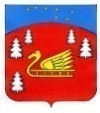 Администрация муниципального образования  Красноозерное сельское поселение муниципального образования Приозерский муниципальный район Ленинградской областиП О С Т А Н О В Л Е Н И Еот 05 марта 2018 года       № 63     На основании Федерального закона от 06.10.2003 N 131-ФЗ "Об общих принципах организации местного самоуправления в Российской Федерации",    в целях исполнения Федерального закона от 27 июля 2010 года № 210-ФЗ «Об организации предоставления государственных и муниципальных услуг», в соответствии с Жилищным кодексом Российской Федерации,   Приказом Министерства связи и массовых коммуникаций Российской Федерации от 13.04.2012 г. N 107 "Об утверждении Положения о федеральной государственной информационной системе "Единая система идентификации и аутентификации в инфраструктуре, обеспечивающей информационно-технологическое взаимодействие информационных систем, используемых для предоставления государственных и муниципальных услуг в электронной форме", протокола заседания комиссии по повышению качества и доступности предоставления государственных и муниципальных услуг в Ленинградской области от 21 февраля 2018 года, постановлением администрации МО Красноозерное сельское поселение от 16 декабря 2014 года №277 «Об утверждении Порядка разработки и утверждения административных регламентов исполнения муниципальных функций (предоставления муниципальных услуг) администрацией муниципального образования Красноозерное сельское поселение муниципального образования Приозерский муниципальный район Ленинградской области», администрация МО Красноозерное сельское поселение ПОСТАНОВЛЯЕТ:          1.Внести изменения в административный регламент по предоставлению   муниципальной услуги «по признанию жилого помещения пригодным (непригодным) для проживания, жилого дома, многоквартирного дома аварийным и подлежащим сносу или реконструкции»:         исключить в подпункте 2.10 подпункт 4, подпункт 5 административного регламента по предоставлению муниципальной услуги «по признанию жилого помещения пригодным (непригодным) для проживания, жилого дома, многоквартирного дома аварийным и подлежащим сносу или реконструкции».2. Настоящее постановление подлежит официальному опубликованию в сетевом издании «Леноблинформ» и размещению на официальном сайте муниципального образования Красноозерное сельское поселение муниципального образования Приозерский муниципальный район Ленинградской области: http://krasnoozernoe.ru.3. Постановление вступает в силу после официального опубликования в средствах массовой информации.4. Контроль за исполнением настоящего постановления оставляю за собой.                           Глава администрации                                                     Ю.Б. Заремский Исп. Аникиева Н.В.. тел.8(81379)67-422Разослано: дело-3, прокуратура-1, МФЦ -1, сетевое издание «Леноблинформ»О внесении изменений в административный регламент по предоставлению муниципальной услуги «по признанию жилого помещения пригодным (непригодным) для проживания, жилого дома, многоквартирного дома аварийным и подлежащим сносу или реконструкции», утвержденный постановлением № 27 от 27.01.2018 г.